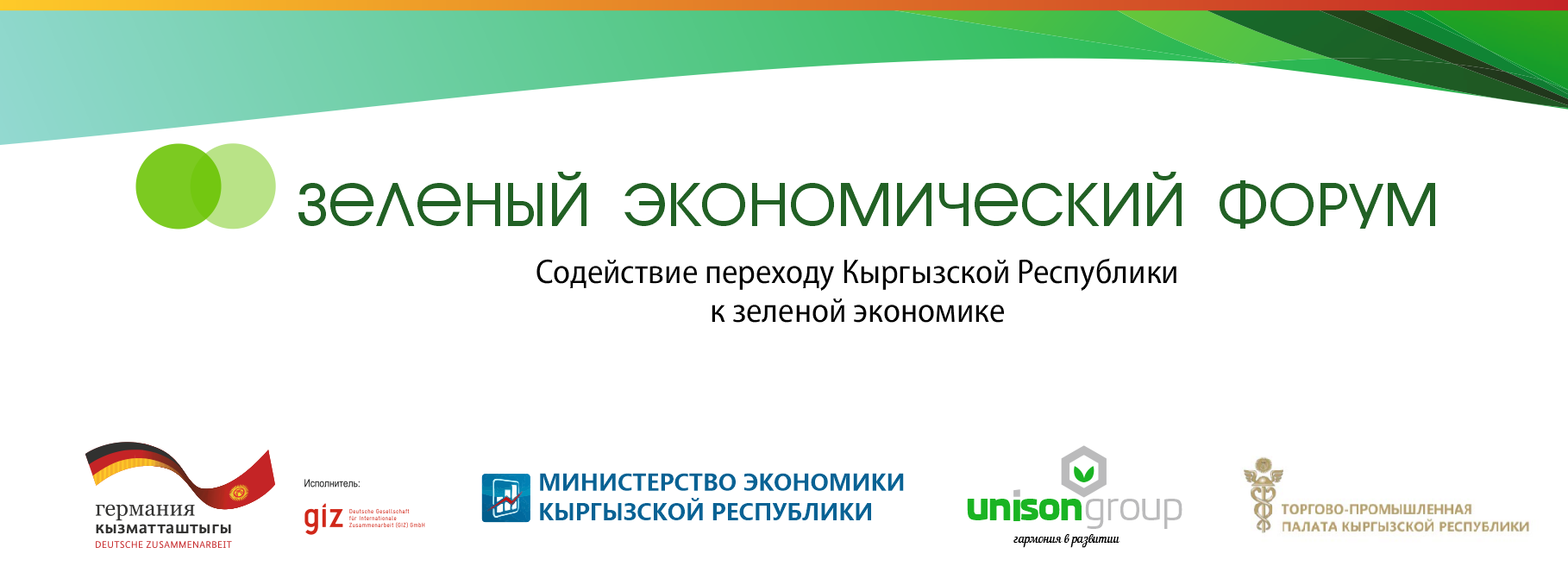 ПРОЕКТРЕЗОЛЮЦИЯучастников Зеленого экономического форума 30 ноября 2016 года, г. Бишкек, Кыргызская РеспубликаУчастники Зеленого экономического форума «Содействие переходу Кыргызстана к зеленому экономическому развитию», представители государственных структур, организаций гражданского общества, национальных и зарубежных экспертных организаций, и бизнес-сообщества, осознавая необходимость адаптации вектора развития экономики Кыргызстана к современным условиям взаимоотношений между развивающимися и развитыми странами, также в контексте глобального изменения климата (и Парижск), подчеркивая наибольшую приемлемость зеленого экономического развития для Кыргызстана, как страны с ограниченными ресурсами, как пути сохранения природного капитала как источника ресурсов и экологических услуг,отмечая важность и срочность своевременных действий для перехода Кыргызстана к применению зеленых технологий во всех сферах экономики и по всей цепочке деятельности предприятий от организации производства до потребления, поддерживая приверженность Министерства экономики Кыргызской Республики зеленому развитию, и его намерение в упорядочивании законодательной практики и властной вертикали по вопросам зеленой экономики и объединении вопросов по зеленой экономике под ведомством, учитывая существующий накопленный опыт инициатив по пилотированию зеленых технологий и практик в нормативной сфере и бизнесе, и отмечая необходимость перехода от пилотов к масштабным действиям и программам, желая содействовать достижению экономического прогресса Кыргызской Республики в сопровождении с социальным прогрессом и экологической стабильностью, обсудив конкретные факторы и условия развития зеленой экономики, с акцентом на экономические инструменты, доступ к данным и кадровый потенциал, и принимая во внимание все поступившие в ходе мероприятия предложения, приняли настоящую итоговую Резолюцию, целью которой является дальнейшее продвижение вопросов зеленого экономического развития Кыргызстана, и доведение результатов обсуждений до широкого круга заинтересованных сторон.Участники Форума обращают внимание на взаимодополняемость целей зеленого роста и целей сокращения уровня бедности (целей ), и отмечают следующие положительные факторы, содействующие более глубокой интеграции вопросов зеленой экономики в национальной политике: фиксирование и продвижение приоритетов «зеленой экономики» в стратегической повестке Кыргызстана, оказываемую поддержку Кыргызстану в рамках «Партнерства за действия по зеленой экономике» (PAGE) и опыт Монголии и других стран этой инициативы в формулировании долгосрочной политики устойчивого развития во взаимосвязи с адаптированными для страны глобальными целями устойчивого развития,открывающиеся возможности в рамках климатических инвестиций, для решения крупных инфраструктурных задач Кыргызстана по зеленому пути развития (в транспортном, энергетическом, сельскохозяйственном секторах и не только), с сохранением природного капитала и созданием новых рынков и рабочих мест, успешный опыт финансирования ресурсосберегающих решений в коммерческом и жилищном секторе в рамках Программы финансирования устойчивой энергии в Кыргызстане (KyrSEFF), привнесшую с 2013 года 55 млн. долл. прямых инвестиций,  проактивность бизнес-предприятий Кыргызстана, продвигающих и применяющих зеленые технологии, и пробующих/развивающих новы рынк услуг и оборудования, Вместе с тем, участники Форума отмечают ряд вызовов, связанных с недостатком:достоверных данных по состоянию секторов экономики, что неблагоприятно сказывается на общем национальном планировании и эффективной реализации существующего потенциала,понимания «зеленой экономики» среди лиц, принимающих решения, и в целом, низкую осведомленность о значении, возможностях и преимуществах зеленого развития, так же, как и необходимых конкретных действий и процедур для полноценного перехода к зеленому экономическому развитию, эффективной координации между государственными ведомствами, в которых все вопросы зеленой экономики распределены разрозненно, государственной поддержки экономических инструментов для содействия широкого распространения зеленых технологий и инструментов, и создания благоприятных рамок для поддержки частного сектора,кадров, с техническим, управленческим образованием, квалифицированных в зеленых технологиях, их применении и продвижении.   Участники форума согласны с тем, что в Кыргызстане определение «зеленой экономики» и понимание сути перехода и мероприятий, относящихся к зеленым, в настоящий момент находится на стадии формирования, и коррелируются с понятиями «устойчивого развития», «низкоуглеродного развития», «зеленого развития/роста» и «изменения климата». Участники согласны с тем, что зеленое экономическое развитие для Кыргызстана означает:развитие рационального, эффективного природопользования, с гармоничным развитием природы и экономики, во всех направлениях, не ограничиваясь сельским и водным хозяйством, и повышение продуктивности природных ресурсов, сохранение и восстановление экосистем,экологически ориентированная модернизация инфраструктур, включая водоснабжение и канализацию, землеустройство и планирование территории, общественный транспорт и дороги, внедрение ресурсосберегающих технологий, способствующих снижению выбросов парниковых газов в системообразующих секторах: энергетике, строительстве, транспорте, жилищно-коммунальном хозяйстве, а также, развитие новых направлений бизнеса и рынка услуг, создание новых качественных постоянных рабочих мест, и улучшение состояния окружающей среды в целом. Участники отмечают необходимость определения понимания и индикаторов зеленого развития, для предотвращения подмены понятий («гринвошинга»/экологичного позиционирования без достаточных оснований), существующего в развитых странах. Участники Форума отмечают, что дальнейшее эффективное формирование и реализация национальной политики с интеграцией вопросов зеленой экономики требует, в первую очередь, укрепления институциональной и законодательной основы, и считают целесообразным рекомендовать: Жогорку Кенешу Кыргызской Республики:   применять информационные каналы ЖК КР для широкого информирования населения о зеленой экономике, ее возможностях, предпринимаемых шагах и результатах, Правительству Кыргызской Республики, и Министерству экономики Кыргызской Республики:   Внести инклюзивно вопросы зеленой экономики в Национальную стратегию устойчивого развития Кыргызской Республики до 2030 года, и обеспечить единство позиции Кыргызстана во всех стратегических (разрабатываемых и принятых) документах,  по зеленой экономике Министерству экономики Кыргызской Республики, Создать Секретариат по климатическим финансам, под эгидой Министерства экономики, как координирующий ответственный центр по теме зеленой экономики, Разработать и запустить механизмы экономического стимулирования зеленой экономики (стандарты, сертификация, налоговые льготы и др.), Обеспечить прозрачность операций финансирования проектов, Ускорить разработку отраслевых нормативных правовых актов, регулирующих энергоэффективное строительство и оценку энергоэффективности зданий, подключение к возобновляемым источникам энергии и др.,  Организациям гражданского общества:создать платформу для обсуждения вопросов «зеленой экономики» между государственным и гражданским сектором, частными и общественными СМИ, с формированием горизонтальных и вертикальных связей с другими секторами и уровнями,разработать и распространить информацию о влиянии изменения климата, возможных адаптационных мерах и мероприятиях по предотвращению последствий изменения климата среди общественности и местного населения, с привлечением систем образования и средств массовой информации;Международным финансовым институтам: рассмотреть возможность поддержки анализа, планирования, развития потенциала и дальнейшей поддержки национальных и международных проектов по зеленому росту;В целях продвижения зеленого экономического развития по обсуждаемым на Форуме трем секторам – природопользование, устойчивая энергетика, устойчивая инфраструктура, - участники принимают за основу план действий, сформированный (Приложение 1)